ПОЯСНИТЕЛЬНАЯ ЗАПИСКАРабочая программа курса «Шахматы» для 2-6 классов составлена в соответствии с нормативными документами:1. ФГОС начального общего образования (утвержден приказом от 6 октября 2009 года №373 (зарегистрирован Минюстом России 22 декабря 2009 года №15785) 2. Примерной программы по шахматам.3. Программы к завершённой предметной линии учебников «Шахматы в школе» для 1-4 классов под редакцией Е.А. Прудниковой, Е.И. Волковой.4. Образовательной программы МОУ СШ п. Ярославка ЯМР на 2020-2021 уч. год.Цель учебного предмета «Шахматы»: формирование основ здорового образа жизни и интеллектуальное развитие обучающихся посредством занятий шахматами.Задачи преподавания шахмат в школе:Общие:- гармоничное развитие детей, увеличение объѐма их двигательной активности, укрепление здоровья;- обучение новым знаниям, умениям и навыкам по шахматам;- выявление, развитие и поддержка одарѐнных детей в области спорта, привлечение обучающихся, проявляющих повышенный интерес и способности к занятиям шахматами в школьные спортивные клубы, секции, к участию в соревнованиях;- развитие интереса к самостоятельным занятиям физическими упражнениями, интеллектуально – спортивным подвижным играм, различным формам активного отдыха и досуга.Образовательные:- освоение знаний о физической культуре и спорте в целом, истории развитияшахмат;- освоение базовых основ шахматной игры, возможности шахматных фигур,особенностей их взаимодействия с использованием интеллектуально – спортивныхподвижных игр;- овладение приемами матования одинокого короля различными фигурами, способами записи шахматной партии, тактическими приемами в типовых положениях;- освоение принципов игры в дебюте, методов краткосрочного планированиядействий во время партии;- обучение новым двигательным действиям средствами шахмат и использованиешахматной игры в прикладных целях для увеличения двигательной активности и оздоровления;- обучение приѐмам и методам шахматной борьбы с учетом возрастных особенностей, индивидуальных и физиологических возможностей школьников.Оздоровительные:- формирование представлений об интеллектуальной и физической культуре вообще и о шахматах в частности;- формирование первоначальных умений саморегуляции интеллектуальных,эмоциональных и двигательных проявлений;- укрепление здоровья обучающихся, развитие основных физических качеств и повышение функциональных возможностей их организма;- формирование у детей культуры движений, обогащение их двигательного опыта интеллектуально – спортивными подвижными играми, как средствами шахмат, так и физическими упражнениями с общеразвивающей направленностью.Воспитательные:- приобщение к самостоятельным занятиям интеллектуальными и физическимиупражнениям, играм, и использование их в свободное время;- воспитание положительных качеств личности, норм коллективного взаимодействия и сотрудничества в учебной и соревновательной деятельности;- воспитание у детей устойчивой мотивации к интеллектуально – физкультурным занятиям.Направленность программы - физкультурно-спортивная.Срок реализации программы: два года обучения (136 часов), в год – 68 часов.Общая характеристика предмета      Начальный курс по обучению игре в шахматы максимально прост и доступен младшим школьникам. Большое значение при изучении шахматного курса имеет специально организованная игровая деятельность, использование приема обыгрывания учебных заданий, создания игровых ситуаций.      Особенность программы в том, что на первом году обучения ребенок делает первые шаги в мире шахмат. Учащиеся знакомятся с историей возникновения шахматной игры, шахматной доской, фигурами, учатся выполнять различные дидактические задания, разыгрывать положения с ограниченным количеством фигур, блоки игровых позиций на отдельных фрагментах доски. Большое место отводится изучению "доматового" периода игры.      На занятиях используется материал, вызывающий особый интерес у детей: загадки, стихи, сказки песни о шахматах, шахматные миниатюры и инсценировки. Ключевым моментом занятий является деятельность самих детей, в которой они наблюдают за передвижением фигур на доске, сравнивают силу фигур и их позицию, делают выводы, выясняют закономерности, делают свои первые шаги на шахматной доске.     Основой организации работы с детьми в данной программе является система дидактических принципов:принцип психологической комфортности - создание образовательной среды, обеспечивающей снятие всех стрессообразующих факторов учебного процессапринцип минимакса - обеспечивается возможность продвижения каждого ребенка своим темпом;принцип целостного представления о мире - при введении нового знания раскрывается его взаимосвязь с предметами и явлениями окружающего мира;принцип вариативности - у детей формируется умение осуществлять собственный выбор и им систематически предоставляется возможность выбора;принцип творчества - процесс обучения сориентирован на приобретение детьми собственного опыта творческой деятельности.      Изложенные выше принципы интегрируют современные научные взгляды об основах организации развивающего обучения, и обеспечивают решение задач интеллектуального и личностного развития. Это позволяет рассчитывать на проявление у детей устойчивого интереса к занятиям шахматами, появление умений выстраивать внутренний план действий, развивать пространственное воображение, целеустремленность, настойчивость в достижении цели, учит принимать самостоятельные решения и нести ответственность за них.Настоящая программа включает в себя два основных раздела:
«Теоретические основы и правила шахматной игры»; «Практико-соревновательная деятельность».        В разделе «Теоретические основы и правила шахматной игры» представлены
исторические сведения, основные термины и понятия, а также образовательные
аспекты, ориентированные на изучение основ теории и практики шахматной игры.
       Раздел «Практико-соревновательная деятельность» включает в себя сведения об
организации и проведении шахматных соревнований, конкурсов по решению задач,
шахматных праздников.
       В тематическом планировании программы отражены темы основных её разделов
и даны характеристики видов деятельности обучающихся. Эти характеристики
ориентируют учителя на порядок освоения знаний в области данного вида спорта.
Описание места учебного предметы в учебном плане.Программа разработана для учащихся 2–6 классов и рассчитана на изучение
материала в течение 136 часов. В соответствии с Образовательной программой школы, на изучение предмета «Шахматы» отводится 2 часа в неделю.Ценностные ориентиры содержания учебного предмета     Содержание учебного предмета «Шахматы» направлено на воспитание творческих, компетентных и успешных граждан России, способных к активной самореализации в личной, общественной и профессиональной деятельности. 
       В центре образовательного процесса теперь стоит личность ребёнка, для которой одинаково важное значение имеют как знания, умения и навыки, полученные в процессе
обучения, так и способность и готовность успешно решать жизненные задачи, плодотворно работать в группе, быстро реагировать на вызовы экономического прогресса и рынка труда.      В этой связи содержание программы «Шахматы в школе» при её соответствии
целевым установкам системы начального общего образования имеет следующие ценностные ориентиры: – воспитание у учащихся чувства гордости за свою Родину и сопричастности к её истории;
– формирование способности воспринимать мир как единое целое при всём разнообразии культур, национальностей, религий; – обучение доброжелательному, доверительному и внимательному отношению к
людям;
– развитие готовности к сотрудничеству и дружбе, оказанию помощи тем, кто в
ней нуждается; – воспитание уважения к окружающим (умение слушать и слышать партнёра,
признание права каждого на собственное мнение и способность принять самостоятельное решение с учётом позиции всех участников процесса) и их труду;
– развитие ценностно-смысловой и познавательной сферы личности обучающегося, самостоятельности, инициативности и любознательности, чувства ответственности, желания и умения учиться, стремления к самообразованию и самовоспитанию;
– формирование самоуважения и эмоционально-положительного отношения к
себе, готовности открыто выражать и отстаивать свою позицию, способности критично относиться к своим поступкам и умения адекватно их оценивать;
– воспитание целеустремлённости и настойчивости в достижении целей, готовности к преодолению трудностей;     – информирование о необходимости заботиться о собственном здоровье и
укреплять его, уметь противостоять действиям и влияниям, представляющим угрозу
жизни, здоровью, безопасности личности.    Одним из результатов обучения шахматам является осмысление и присвоение учащимися системы ценностей.Ценность свободы, чести и достоинства как основа современных принципов и правил межличностных отношений.Ценность истины – это ценность научного познания как части культуры человечества, проникновения в суть явлений, понимания закономерностей, лежащих в основе социальных явлений. Приоритетность знания, установления истины, самопознание как ценность – одна из задач образования.Ценность гражданственности – осознание себя как члена общества, народа, представителя страны, государства; чувство ответственности за настоящее и будущее своей страны. Привитие через содержание предмета интереса к своей стране: её истории, языку, культуре, её жизни и её народу.Ценность человечества. Осознание ребёнком себя не только гражданином России, но и частью мирового сообщества, для существования и прогресса которого необходимы мир, сотрудничество, толерантность, уважение к многообразию иных культур.Ценность общения — понимание важности общения как значимой составляющей жизни общества, как одного из основополагающих элементов культуры.Личностные, метапредметные и предметные результаты освоения конкретного учебного предмета   Данная программа обеспечивает достижение необходимых личностных, метапредметных, предметных результатов освоения курса, заложенных в ФГОС НОО.Личностные результаты освоения программы – отражают индивидуальные личностные качества обучающихся, которые они должны приобрести в процессе освоения программного материала. - формирование основ российской гражданской идентичности, чувства гордостиза свою Родину, российский народ и историю России;-  формирование уважительного отношения к иному мнению, истории и культуре других народов;- ориентация на моральные нормы и их выполнение, способность к моральной децентрации;- формирование чувства прекрасного и эстетического чувства на основе знакомства с мировой и отечественной шахматной культурой;- формирование основ шахматной культуры;- понимание необходимости личного участия в формировании собственногоздоровья;- понимание основных принципов культуры безопасного, здорового образа жизни;- наличие мотивации к творческому труду, работе на результат;- готовность и способность к саморазвитию и самообучению;- уважительное отношение к иному мнению;- приобретение основных навыков сотрудничества со взрослыми людьми и сверстниками; умения не создавать конфликтов и находить выходы из спорных ситуаций;- этические чувства доброжелательности, толерантности и эмоционально-нравственной отзывчивости, понимания и сопереживания чувствам и обстоятельствамдругих людей;- умение управлять своими эмоциями;- дисциплинированность, внимательность, трудолюбие и упорство в достижениипоставленных целей;- навыки творческого подхода в решении различных задач, к работе на результат;- оказание бескорыстной помощи окружающим.Метапредметные результаты освоения программы - характеризуют уровеньсформированности универсальных учебных действий: познавательных, коммуникативных и регулятивных.Познавательные УУД:- умение с помощью педагога и самостоятельно выделять, и формулировать познавательную цель деятельности в области шахматной игры;- овладение способом структурирования шахматных знаний;- овладение способом выбора наиболее эффективного способа решения учебной задачи в зависимости от конкретных условий;- овладение способом поиска необходимой информации;- умение совместно с учителем самостоятельно ставить и формулироватьпроблему, самостоятельно создавать алгоритмы деятельности при решении проблемы творческого или поискового характера;- овладение действием моделирования, а также широким спектром логических действий и операций, включая общие приёмы решения задач;- умение строить логические цепи рассуждений;- умение анализировать результат своих действий;- умение воспроизводить по память информацию;- умение устанавливать причинно – следственные связи;- умение логически рассуждать, просчитывать свои действия, предвидетьреакцию соперника, сравнивать, развивать концентрацию внимания, умение находитьнестандартные решения.Коммуникативные УУД:- находить компромиссы и общие решения, разрешать конфликты на основесогласования различных позиций;- формулировать, аргументировать и отстаивать свое мнение, уметь вестидискуссию, обсуждать содержание и результаты совместной деятельности;- умение донести свою позицию до других;- умения учитывать позицию партнера (собеседника), организовывать иосуществлять сотрудничество и кооперацию с учителем и сверстниками, адекватнопередавать информацию и отображать предметное содержание и условиядеятельности в речи.Регулятивные УУД:- умение планировать, контролировать и объективно оценивать свои умственные, физические, учебные и практические действия в соответствии с поставленной задачей и условиями ее реализации;- способность принимать и сохранять учебную цель и задачу, планировать еереализацию (в том числе во внутреннем плане), контролировать и оценивать свои действия, вносить соответствующие коррективы в их выполнение.Предметные результаты освоения программы – характеризуют умение и опыт обучающихся, которые приобретаются и закрепляются в процессе освоения учебного предмета.– формирование первоначальных представлений о древней игре, о ее позитивном влиянии на развитие человека (физическое, интеллектуальное, эмоциональное, социальное), о физической культуре и здоровье как факторах успешной учебы и социализации;– овладение умениями организовать здоровьесберегающую жизнедеятельность (режим дня, утренняя зарядка, оздоровительные мероприятия, подвижные игры и т.д.);– взаимодействие со сверстниками по правилам проведения шахматной партии и соревнований в соответствии с шахматным кодексом;– выполнение простейших элементарных шахматных комбинаций;- развитие восприятия, внимания, воображения, памяти, мышления, начальных форм волевого управления поведением.Учебно-тематическое планированиеСодержание  учебного предметаПервый год обучения – 68 часовТеоретические основы и правила шахматной игры (51ч)Сведения из истории шахмат.     История зарождения и развития шахматной игры, ее роль в современном обществе. Чемпионы мира по шахматам. Современные выдающиеся отечественные и зарубежные шахматисты. Шахматная игра как спорт в международном сообществе. Чемпионы мира по шахматам. Современные выдающиеся отечественные и зарубежные шахматисты.Базовые понятия шахматной игры.     Правила техники безопасности во время занятий шахматами, понятие о травмах и способах их предупреждения. Правила поведения шахматистов, шахматный этикет. Шахматные соревнования и правила их проведения.      Структура и содержание тренировочных занятий по шахматам. Основные термины и понятия в шахматной игре: белое и черное поле, горизонталь, вертикаль, диагональ, центр, шахматные фигуры (ладья, слон, ферзь, конь, пешка, король); ход и взятие каждой фигуры, нападение, начальное положение, ход, взятие, удар, взятие на проходе, длинная и короткая рокировка, шах, мат, пат, ничья, ценность шахматных фигур, сравнительная сила фигур, основные тактические  приемы, шахматная партия, запись шахматной партии, основы дебюта.Практико-соревновательная деятельность (17ч)Конкурсы решения позиций.Соревнования.Шахматный праздник.     Данный вид деятельности включает в себя конкурсы решения позиций, спарринги,  соревнования, шахматные праздники.Второй год обучения – 68 часовТеоретические основы и правила шахматной игры (44ч)Сведения из истории шахмат.     Шахматная игра как спорт в международном сообществе; цели, задачи, оздоровительное и воспитательное значение шахмат. История зарождения соревнований по шахматам, системы проведения шахматных соревнований. История появления шахмат на Руси. Роль шахматной игры в современном обществе.Базовые понятия шахматной игры.      Правила техники безопасности во время занятий шахматами, понятие о травмах и способах их предупреждения. Правила поведения шахматистов, шахматный этикет. Шахматные соревнования и правила их проведения.      Структура и содержание тренировочных занятий по шахматам. Основные термины и понятия в шахматной игре: белое и черное поле, горизонталь, вертикаль, диагональ, центр, шахматные фигуры (ладья, слон, ферзь, конь, пешка, король); ход и взятие каждой фигуры, нападение, начальное положение, ход, взятие, удар, взятие на проходе, длинная и короткая рокировка, шах, мат, пат, ничья, ценность шахматных фигур, сравнительная сила фигур, основные тактические  приемы, шахматная партия, запись шахматной партии, основы дебюта, атака на рокировавшегося и нерокировавшегося короля в начале партии, атака при равносторонних и разносторонних рокировках, основы анализа шахматной партии, основы пешечных эндшпилей.Практико-соревновательная деятельность (24ч)Конкурсы решения позиций.Соревнования.Шахматный праздник.    Данный вид деятельности включает в себя конкурсы решения позиций, спарринги,  соревнования, шахматные праздники.Планируемые результаты В результате освоения программы «Шахматы в школе» учащиеся должны знать /применять:
– правила техники безопасности во время занятий;
– историю возникновения и развития шахматной игры;
– имена чемпионов мира по шахматам и ведущих шахматистов мира, какой
вклад они внесли в развитие шахмат;
– вклад чемпионов мира по шахматам в развитие шахматной культуры;
– историю возникновения шахматных соревнований, правила проведения соревнований, шахматный этикет, а также какими личностными (интеллектуальными, физическими, духовно-нравственными) качествами должен обладать шахматист - спортсмен;
– историю развития шахматной культуры и спорта в России, выдающихся шахматных деятелей России;
– приобретённые знания и умения в самостоятельной творческой деятельностиК концу первого учебного года учащиеся должны:уметь объяснять шахматные термины: белое и черное поле, горизонталь, вертикаль, диагональ, центр, партнеры, начальное положение, белые и черные, ход, взятие, стоять под боем, взятие на проходе, длинная и короткая рокировка, шах, мат, паи, ничья;знать шахматные фигуры (ладья, слон, ферзь, конь, пешка, король), правила хода и взятие каждой фигуры;иметь представление о том, что такое нападение, и уметь видеть элементарные угрозы партнера;ориентироваться на шахматной доске;играть каждой фигурой в отдельности и в совокупности с другими фигурами без нарушения правил шахматного кодекса;правильно располагать шахматную доску между партнерами; правильно расставлять фигуры перед игрой;различать горизонталь, вертикаль, диагональ;рокировать короля, объявлять шах, ставить мат, решать элементарные задачи на мат в один ход;знать, что такое ничья, пат и вечный шах;знать цену каждой шахматной фигуры;усвоить технику матования одинокого короля двумя ладьями, ферзем и ладьей, ферзем и королем;владеть способом взятие на проходе;записывать шахматную партию;уметь играть целую шахматную партию с партнером от начала до конца с записью своих ходов и ходов партнера.уметь видеть нападение со стороны партнера, защищать свои фигуры, нападать и создавать свои угрозы;защищать свои фигуры от нападения и угроз;решать шахматные задачи на тактику и видеть следующие тактические угрозы в партиях: двойной удар, связку, ловлю фигур, сквозной удар, мат на последней горизонтали, открытый и двойной шахи;ставить мат одинокому королю ладьей и королем;разыгрывать шахматную партию с партнером от начала и до конца, правильно выводя фигуры в дебюте;реализовать большое материальное преимущество.К концу второго учебного года учащиеся должны:владеть новыми элементами шахматной тактики: «завлечение», «отвлечение», «уничтожение защиты», «спёртый мат»; понимать основы разыгрывания дебюта и правильно выводить фигуры в начале партии;знать способы атаки на рокировавшегося и нерокировавшегося короля;уметь разыгрывать элементарные пешечные эндшпили и реализовывать большое материальное преимущество;принимать участие в шахматных соревнованиях.владеть основными шахматными позициями,владеть основными элементами шахматной тактики и технике расчета вариантов в практической игре,находить и решать различные шахматные комбинации, в том числе мат в два-три хода,знать и применять основные принципы развития фигур в дебюте, открытые дебюты и их теоретические варианты,уметь атаковать короля при разносторонних и равносторонних рокировках,разыгрывать элементарные пешечные, ладейные и легкофигурные эндшпили, знать теоретические позиции,уметь реализовывать материальное преимущество,принимать участие в шахматных соревнованиях.Форма аттестации и оценочные материалы.В связи с тем, что результат обучения предмета «Шахматы» невозможно выразить цифровой оценкой при изучении курса используется зачетная система оценивания.Учебный год заканчивается соревнованиями «Шахматный турнир», победители и призеры соревнования становятся участниками муниципальных и региональных соревнований.Календарно-учебный графикпервый год обучения ( 68 часов, в том числе практическое обучение – 35 часов)Календарно-учебный графиквторой год обучения ( 68 часов, в том числе практическое обучение – 47 часов)Описание учебно-методического и материально-технического обеспечения образовательного процессаДля реализации программы в кабинете имеется необходимое оборудование:Персональный компьютер учителя -1 штИнтерактивная доска или проектор – 1 штПринтер- 1 штСканер – 1 штДемонстрационная магнитная доска- шахматы – 1 штРабочее место шахматиста, шахматы – 6 штЧасы – таймер – 4 шт.Требования к микроклиматуОптимальные параметры температуры в помещении для игры в шахматы составляют от +19 до +21градуса Цельсия, при относительной влажности 62-55 %. При низких значениях влажности в сочетании с высокой температурой может отмечаться сухость слизистых оболочек и чувство першения в горле. Для повышения влажности воздуха следует применять различные увлажнители (можно использовать обычные сосуды с дистиллированной или прокипяченной водой).      Список информационных источников:Прудникова Е.А., Волкова Е.И. «Шахматы в школе первый (второй, третий, четвертый) год обучения»: учебник.- М.: Просвещение, 2017Прудникова Е.А., Волкова Е.И. «Шахматы в школе первый (второй, третий, четвертый) год обучения»: рабочая тетрадь.- М.: Просвещение, 2017Прудникова Е.А., Волкова Е.И. «Шахматы в школе первый (второй, третий, четвертый) год обучения»: методические рекомендации.- М.: Просвещение, 2017Примерные программы внеурочной деятельности. Начальное и основное образование / под ред. В.А.Горского – М.: Просвещение, 2011.Федеральный государственный образовательный стандарт начального общего образования / Министерство образования и науки Рос. Федерации. – М.: Просвещение,2011.
годНаименование разделаЧасоввсегов том числев том числегодНаименование разделаЧасоввсеготеориипрактики1 год обученияСведения из истории шахмат11-1 год обученияБазовые понятия шахматной игры5025251 год обученияПрактико-соревновательная деятельность 17-171 год обученияВСЕГО за год6826422 год обученияСведения из истории шахмат11-2 год обученияБазовые понятия шахматной игры4321222 год обученияПрактико-соревновательная деятельность24-242 год обученияВСЕГО за год682246№Тема урокаТип урокаСодержание урокаДата провед.1 четверть1 четверть1 четверть1 четверть1 четверть1.Шахматы – мои друзья. История возникновения шахмат.Комбин. урокЗнакомство детей с правилами техники безопасности на
занятиях по шахматам. Введение и раскрытие понятия «шахматная игра», рассказ об истории возникновения данного понятия и шахматной игры в целом2.Шахматная доска.Комбин. урокЗнакомство детей с новыми понятием «шахматная доска», белыми и чёрными полями на шахматной доске, угловыми и центральными полями, правильным расположением шахматной доски в начале партии3.Горизонталь.Комбин. урокЗнакомство с шахматной доской: новое понятие «горизонталь»4.Вертикаль.Комбин. урокЗнакомство с шахматной доской: новое понятие «вертикаль»5.Диагональ.Комбин. урокЗнакомство с шахматной доской: новое понятие «диагональ»6.Шахматная нотация.Комбин. урокОбозначение вертикалей, горизонталей, полей, шахматных фигур7.Шахматные фигуры и начальная позиция.Комбин. урокРасстановка шахматных фигур в начальной позиции8.Ладья.Комбин. урокЗнакомство учащихся с шахматной фигурой «ладья», её местом в начальной позиции, способом передвижения ладьи по доске: ход и взятие; раскрытие понятий «ход фигуры», «невозможный ход»9.Слон.Комбин. урокЗнакомство учащихся с шахматной фигурой «слон», его местом в начальной позиции, объяснение способов передвижения слона по доске: ход и взятие; введение и раскрытие понятий «белопольный» и «чернопольный» слон10.Ферзь.Комбин. урокЗнакомство с шахматной фигурой «ферзь», его местом в начальной позиции, способом передвижения ферзя по доске: ход и взятие11.Конь.Комбин. урокЗнакомство с шахматной фигурой «конь», его местом в начальной позиции, способом передвижения коня по доске: ход и взятие12.Пешка.Комбин. урокПравила хода и взятия пешкой13.Превращение пешки.ПракПравила превращение пешки14.Король.Комбин. урокПравила хода и взятия королём15.Ценность фигур.ПракСравнительная сила фигур16.Нападение.ПракАтакующие возможности фигур2 четверть2 четверть2 четверть2 четверть2 четверть17.Взятие. Взятие на проходе.Комбин. урокОсобое взятие пешкой: взятие на проходе18.Шах и защита от шаха.Комбин. урокПостановка шаха всеми фигурами, защита от шаха19.Мат.Комбин. урокПостановка мата всеми фигурами20.Пат – ничья.Комбин. урокВарианты ничьей21.Рокировка.Комбин. урокПравила рокировки, длинная и короткая рокировки22.Основные принципы игры в начале партии.Комбин. урокОбщие принципы игры в начале шахматной партии23.Мат двумя ладьями одинокому королю.Комбин. урокТехника матования одинокого короля двумя ладьями24.Мат ферзем и ладьей одинокому королю.Комбин. урокТехника матования одинокого короля ферзём и ладьёй25.Мат ферзем и королем одинокому королю.Комбин. урокТехника матования одинокого короля ферзём и королём26.Материальное преимущество.Комбин. урокОпределение материального преимущества, реализацияматериального преимущества27.Нарушение основных принципов игры в начале партии.Комбин. урокОшибочные ходы в начале партии и их последствия28.Партии – миниатюры.ПракАнализ коротких партий29.Запись шахматной партии.ПракСпособ ведения записи партии во время соревнований30.Шахматный этикет.ПракПравила поведения шахматиста во время партии31.Шахматный турнир.ПракУчастие в шахматном турнире32.Шахматный турнир.ПракУчастие в шахматном турнире33.Шахматный турнир.ПракУчастие в шахматном турнире3 четверть3 четверть3 четверть3 четверть3 четверть34Из истории шахмат. Чемпионы мира по шахматам и выдающиеся шахматисты мира.Комбин. урокБеседа о важности соблюдения правил техники безопасности на занятиях по шахматам. Из истории шахмат: знакомство с именами шахматистов – чемпионов мира, ведущих шахматистов35Шахматные фигуры (повторение).ПракПовторение материала первого года обучения36Нападение в шахматной партии. Шах и защита от него. Рокировка (повторение).ПракПовторение материала первого года обучения37Мат. Пат. Мат в один ход (повторение). Мат одинокому королю королем  и ладьей. ПракПовторение материала первого года обучения38Защита в шахматной партии: уход из-под нападения, уничтожение атакующей фигуры, защита фигуры.ПракЗнакомство с понятием «защита» в шахматной партии итакими действиями против угроз партнёра, как уход из - под нападения, уничтожение атакующей фигуры, защита фигуры39Защита в шахматной партии: перекрытие, контрнападение.ПракЗнакомство с двумя другими видами защиты в шахматной партии – перекрытием, контрнападением40Конкурс решения позиций: как бы вы сыграли?ПракОтработка на практике тактических приёмов, пройденных на уроках 38-3941Тактический прием «двойной удар».ПракЗнакомство с тактическим приёмом «двойной удар»,способами нанесения двойного удара различными фигурами42Тактический прием «связка».ПракЗнакомство с тактическим приёмом «связка», понятиями «полная» и «неполная» связка, «давление» на связку43Конкурс решения позиций: как бы вы сыграли?ПракОтработка на практике тактических приёмов, пройденных на уроках 40-4144Тактический прием «ловля фигуры».Комбин. урокЗнакомство с новым тактическим приёмом «ловля фигуры» и способами его применения45Тактический прием «сквозной удар».Комбин. урокЗнакомство с новым тактическим приёмом «сквозной удар» и способами его применения46Мат на последней горизонтали.Комбин. урокСлабость последней горизонтали, «форточка»47Конкурс решения позиций: как бы вы сыграли?ПракОтработка на практике тактических приёмов, пройденных на уроках 45-4648Тактический прием «открытый шах».ПракЗнакомство с новым тактическим приёмом «открытый шах» и способами его практического применения49Тактический прием «двойной шах»ПракЗнакомство с новым тактическим приёмом «двойной шах» и способами его практического применения50Шахматный турнир.ПракИгровая практика51Шахматный турнир.ПракИгровая практика52Шахматный турнир.ПракИгровая практика53Шахматный турнир.ПракИгровая практика4 четверть4 четверть4 четверть4 четверть4 четверть54Основы игры в дебюте: дебютные ловушки.Комбин. урокРаскрытие основных принципов игры в дебюте, знакомство с понятиями «дебют», «детский мат», «мат Легаля»55Основы игры в дебюте: атака на короля.Комбин. урокЗнакомство с таким методом игры в дебюте, как атака на короля партнёра56 Основы игры в дебюте: атака на короляПракЗнакомство с таким методом игры в дебюте, как атака на короля партнёра57Основы эндшпиля: реализация большого материального преимущества.Комбин. урокЗнакомство с понятием «реализация преимущества» и такими способами реализации преимущества, как игра на мат, размен одноимённых фигур для увеличения материального перевеса58Основы эндшпиля: реализация большого материального преимущества.ПракЗнакомство с понятием «реализация преимущества» и такими способами реализации преимущества, как игра на мат, размен одноимённых фигур для увеличения материального перевеса59Основы анализа шахматной партии.Комбин. УрокПросмотр и анализ короткихшахматных партий60Основы анализа шахматной партии.ПракПросмотр и анализ коротких шахматных партий61Основы анализа шахматной партии.Комбин. урокПросмотр и анализ коротких шахматных партий62Конкурс решения позиций: как бы вы сыграли?ПракОтработка на практике материала уроков 54–5863Шахматный турнир. ПракИгровая практика64Шахматный турнир.ПракИгровая практика65Шахматный турнир.ПракИгровая практика66Шахматный турнир.ПракИгровая практика67Шахматный праздник.ПракРешение заданий, игровая практика68Круглый стол «Шахматы в жизни человека»ПракПодведение итогов№Тема урокаТема урокаТип урокаСодержание урокаСодержание урокаДата провед.1 четверть1 четверть1 четверть1 четверть1 четверть1 четверть1 четверть1.Их истории возникновения соревнований по шахматам. Система проведения шахматных соревнований.Их истории возникновения соревнований по шахматам. Система проведения шахматных соревнований.Комбин. урокБеседа о важности соблюдения правил техники безопасности на занятиях по шахматам. Знакомство с материалом об истории возникновения шахматных соревнований, изучение различных систем проведения шахматных соревнованийБеседа о важности соблюдения правил техники безопасности на занятиях по шахматам. Знакомство с материалом об истории возникновения шахматных соревнований, изучение различных систем проведения шахматных соревнований2.Матование одинокого короля разными фигурами (повторение)Матование одинокого короля разными фигурами (повторение)ПракПовторение материала первого года обучения. Разыгрывание позиций, решение позиций на мат в два ходаПовторение материала первого года обучения. Разыгрывание позиций, решение позиций на мат в два хода3.Тактические комбинации и приемы «связка», «сквозной удар», «двойной удар», «ловля фигуры» (повторение)Тактические комбинации и приемы «связка», «сквозной удар», «двойной удар», «ловля фигуры» (повторение)ПракПовторение материала первого года обученияПовторение материала первого года обучения4.Тактические комбинации и приемы «двойной шах», «открытый шах»Тактические комбинации и приемы «двойной шах», «открытый шах»ПракПовторение материала первого года обученияПовторение материала первого года обучения5.Конкурс решения позиций: как бы вы сыграли?Конкурс решения позиций: как бы вы сыграли?ПракОтработка на практике материала уроков 2–4Отработка на практике материала уроков 2–46.Тактический прием «завлечение»Тактический прием «завлечение»Комбин. урокЗнакомство с новым тактическим приёмом «завлечение фигур под тактический удар	Знакомство с новым тактическим приёмом «завлечение фигур под тактический удар	7.Тактический прием «отвлечение»Тактический прием «отвлечение»Комбин. урокЗнакомство с новым тактическим приёмом «отвлечение фигур от защиты»Знакомство с новым тактическим приёмом «отвлечение фигур от защиты»8.Тактический прием «уничтожение защитой»Тактический прием «уничтожение защитой»Комбин. урокЗнакомство с новым тактическим приёмом «уничтожение защиты», способом его применения в практической игре; рассмотрение и анализ типичных позиций на данную темуЗнакомство с новым тактическим приёмом «уничтожение защиты», способом его применения в практической игре; рассмотрение и анализ типичных позиций на данную тему9.Тактический прием «спертый мат»Тактический прием «спертый мат»Комбин. урокЗнакомство с новым понятием «спёртый мат», разбор классической партии на применение приёма «спёртый мат»Знакомство с новым понятием «спёртый мат», разбор классической партии на применение приёма «спёртый мат»10.Сочетание тактических приемовСочетание тактических приемовПракПросмотр партий на тему «сочетания различных тактических приёмов»Просмотр партий на тему «сочетания различных тактических приёмов»11.Конкурс решения позиций: как бы вы сыграли?Конкурс решения позиций: как бы вы сыграли?ПракОтработка на практике материала уроков 6–9Отработка на практике материала уроков 6–912.Борьба за инициативуБорьба за инициативуПракИнформирование учащихся о том, как начинать атакующие действия в шахматной партииИнформирование учащихся о том, как начинать атакующие действия в шахматной партии13.Основы дебюта: атака на нерокировавшегося короляОсновы дебюта: атака на нерокировавшегося короляКомбин. урокЗнакомство со способами атаки на короля, который не успел сделать рокировку: вскрытие центральных линий, быстрое развитие, мобилизация фигурЗнакомство со способами атаки на короля, который не успел сделать рокировку: вскрытие центральных линий, быстрое развитие, мобилизация фигур14.Основы дебюта: атака на рокировавшегося короляОсновы дебюта: атака на рокировавшегося короляПракЗнакомство со способами атаки на короля, который сделал рокировку: жертва фигуры с целью вскрытия пешечного прикрытия короля, уничтожение защитыЗнакомство со способами атаки на короля, который сделал рокировку: жертва фигуры с целью вскрытия пешечного прикрытия короля, уничтожение защиты15.Конкурс решения позиций: как бы вы сыграли?Конкурс решения позиций: как бы вы сыграли?ПракОтработка на практике материала уроков 12–14Отработка на практике материала уроков 12–1416.Шахматный турнирШахматный турнирПракИгровая практикаИгровая практика17.Шахматный турнирШахматный турнирПракИгровая практикаИгровая практика18.Шахматный турнирШахматный турнирПракИгровая практикаИгровая практика2 четверть2 четверть2 четверть2 четверть2 четверть2 четверть2 четверть19.Основы анализа шахматной партии: выбери ход и найди планОсновы анализа шахматной партии: выбери ход и найди планКомбин. урокЗнакомство с основами анализа шахматной партии, разбор партий чемпионов мира и ведущих шахматистов мираЗнакомство с основами анализа шахматной партии, разбор партий чемпионов мира и ведущих шахматистов мира20.Основы пешечного эндшпиля: проходная пешка, правило квадратаОсновы пешечного эндшпиля: проходная пешка, правило квадратаКомбин. урокЗнакомство c элементарными пешечными окончаниями: пешка против короля, пешка проходит в ферзи без помощи своего короля, правило квадратаЗнакомство c элементарными пешечными окончаниями: пешка против короля, пешка проходит в ферзи без помощи своего короля, правило квадрата21.Основы пешечного эндшпиля: крайняя пешка, «отталкивание плечом»Основы пешечного эндшпиля: крайняя пешка, «отталкивание плечом»Комбин. урокЗнакомство c элементарными пешечными окончаниями: крайняя пешка, пешка проходит в ферзи при помощи своего короля, отталкивание плечомЗнакомство c элементарными пешечными окончаниями: крайняя пешка, пешка проходит в ферзи при помощи своего короля, отталкивание плечом22.Основы пешечного эндшпиля: оппозиции и ключевые словаОсновы пешечного эндшпиля: оппозиции и ключевые словаКомбин. урокПовторение материала: игра пешки против короля, пешка проходит в ферзи без помощи своего короля, пешка проходит в ферзи при помощи своего короля; введение новых понятий «оппозиция», «ключевые поля»Повторение материала: игра пешки против короля, пешка проходит в ферзи без помощи своего короля, пешка проходит в ферзи при помощи своего короля; введение новых понятий «оппозиция», «ключевые поля»23.Основы пешечного эндшпиля: король с пешкой против короля с пешкойОсновы пешечного эндшпиля: король с пешкой против короля с пешкойКомбин. урокВведение и раскрытие новых понятий: «взаимоблокируемые пешки», «позиция взаимного цугцванга», «ключевые поля».Введение и раскрытие новых понятий: «взаимоблокируемые пешки», «позиция взаимного цугцванга», «ключевые поля».24.Основы пешечного эндшпиля: король против пешек, правило блуждающего квадратаОсновы пешечного эндшпиля: король против пешек, правило блуждающего квадратаКомбин. урокЗнакомство с правилом блуждающего квадрата, раскрытие особенностей разрозненных пешек, их сильных и слабых сторонЗнакомство с правилом блуждающего квадрата, раскрытие особенностей разрозненных пешек, их сильных и слабых сторон25.Теоретические позиции пешечного эндшпиля: ферзь против пешкиТеоретические позиции пешечного эндшпиля: ферзь против пешкиКомбин. урокЗнакомство с теоретическими позициями пешечного эндшпиля: король и две пешки против короля, особенности проведения пешек в ферзи по вертикалям b и gЗнакомство с теоретическими позициями пешечного эндшпиля: король и две пешки против короля, особенности проведения пешек в ферзи по вертикалям b и g26.Конкурс решения позиций: как бы вы сыграли?Конкурс решения позиций: как бы вы сыграли?ПракОтработка на практике материала уроков 21–27Отработка на практике материала уроков 21–2727.Сыграй как чемпион. Партия В. Крамник – Д. СадвакасовСыграй как чемпион. Партия В. Крамник – Д. СадвакасовПракАнализ шахматных партий чемпионов мира, угадывание ходовАнализ шахматных партий чемпионов мира, угадывание ходов28.Сыграй как чемпион мира. Партия В. Ананд – М. КарлсенСыграй как чемпион мира. Партия В. Ананд – М. КарлсенПракАнализ шахматных партий чемпионов мира, угадывание ходовАнализ шахматных партий чемпионов мира, угадывание ходов29.Шахматный турнирШахматный турнирПракИгр Игровая практикаовая практика30.Шахматный турнирШахматный турнирПракИгровая практика31.Шахматный турнирШахматный турнирПракИгровая практика32.Шахматный турнирШахматный турнирПракИгровая практика33.Шахматный праздникШахматный праздникПракРешение заданий, игровая практика3 четверть3 четверть3 четверть3 четверть3 четверть3 четверть3 четверть34История появления шахмат на Руси. Зарождение шахматной культуры в РоссииИстория появления шахмат на Руси. Зарождение шахматной культуры в РоссииКомбин. урокБеседа о важности соблюдения правил техники безопасности на занятиях по шахматам. Знакомство с материалом об истории появления шахмат на Руси, о том, как в России начала формироваться шахматная культура35Основные принципы  игры в дебютеОсновные принципы  игры в дебютеКомбин. урокДополнение знаний об игре в дебюте новыми сведениями: роль центра, создание численного превосходства36Перевес в развитии фигурПеревес в развитии фигурКомбин. урокРаскрытие понятия «мобилизация фигур для получения численного превосходства»37Атака на короляАтака на короляКомбин. урокРаскрытие плана атаки на короля при односторонней и разносторонней рокировках, а также плана атаки на короля, оставшегося в центре38Перевес в пространствеПеревес в пространствеКомбин. урокСпособы игры при пространственном перевесе, способы достижения пространственного перевеса39Оценка позицийОценка позицийКомбин. урокРассказ о том, что необходимо делать для того, чтобы правильно оценить позицию во время шахматной партии40План игрыПлан игрыПракРазбор схемы моделирования плана игры, раскрытие цели планирования41Выбор ходаВыбор ходаПракАлгоритм выбора хода, форсированные и нефорсированные варианты, профилактика. Учимся думать за партнёра42Открытые дебютыОткрытые дебютыПракМногообразие открытых дебютов. Итальянская партия, защита двух коней43Полуоткрытые дебютыПолуоткрытые дебютыПракМногообразие полуоткрытых дебютов. Сицилианская защита, Французская защита44Закрытые дебютыЗакрытые дебютыПракМногообразие закрытых дебютов. Славянская защита45ГамбитыГамбитыПракКоролевский гамбит46Тактический прием «мельница»Тактический прием «мельница»ПракЗнакомство с тактическим приёмом «мельница». Решение дидактических заданий47Тактический прием «перекрытие»Тактический прием «перекрытие»ПракЗнакомство с тактическим приёмом «перекрытие». Решение дидактических заданий48Тактический прием «рентген»Тактический прием «рентген»ПракЗнакомство с тактическим приёмом «рентген». Решение дидактических заданий49Конкурс решения позиций: как бы вы сыграли?Конкурс решения позиций: как бы вы сыграли?ПракОтработка на практике материала уроков 45-4850Анализ шахматной партии: выбери ходАнализ шахматной партии: выбери ходПракРазбор и анализ партий чемпионов мира и ведущих шахматистов мира51Шахматный турнирШахматный турнирПракИгровая практика52Шахматный турнирШахматный турнирПракИгровая практика53Шахматный турнирШахматный турнирПракИгровая практика54Шахматный турнирШахматный турнирПракИгровая практика4 четверть4 четверть4 четверть4 четверть4 четверть4 четверть4 четверть55Простейшие ладейные эндшпили: ладья с пешкой и королем против ладьи и короляКомбин. урокКомбин. урокЗнакомство с простейшими ладейными эндшпилями; способами защиты за слабейшую сторону и способами игры на выигрыш за сильнейшую сторону; изучение приёмов «построение моста», «отталкивание плечом», знакомство с позицией Филидора и позицией Лусены56Простейшие ладейные эндшпили: ладья с пешкой и королем против ладьи и короляПракПракЗнакомство с простейшими ладейными эндшпилями; способами защиты за слабейшую сторону и способами игры на выигрыш за сильнейшую сторону; изучение приёмов «построение моста», «отталкивание плечом», знакомство с позицией Филидора и позицией Лусены57Решение заданийПракПракИгровая практика58Решение заданийПракПракИгровая практика59Решение заданийПракПракИгровая практика60Простейшие легкофигурные окончания: мат конем и слоном одинокому королюПракПракЗнакомство с простейшими легкофигурными окончаниями: техника матования слоном и конём61Конкурс решения позиций: как бы вы сыграли?ПракПракОтработка на практике материала уроков 55-6062Роль шахмат в жизни человека. Как стать сильным шахматистомКомбин. урокКомбин. урокСоветы чемпионов мира юным шахматистам. Зачем учиться шахматной игре63Шахматный турнирПракПракИгровая практика64Шахматный турнирПракПракИгровая практика65Шахматный турнирПракПракИгровая практика66Шахматный турнирПракПракИгровая практика67Шахматный праздникПракПракРешение заданий, игровая практика68 Подведение итогов Подведение итоговПракСамооценка возможностей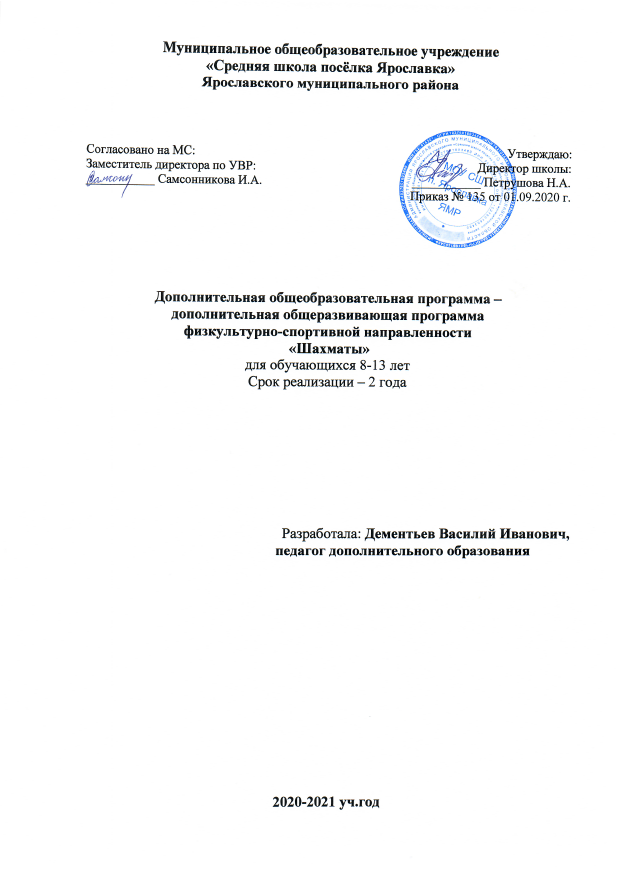 